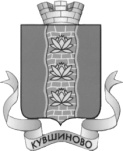 ГЛАВА  КУВШИНОВСКОГО  РАЙОНАП О С Т А Н О В Л  Е Н И Е08.09.2014 г.                                          г. Кувшиново                                            № 296О внесении изменений в Постановление от 31.03.2010   № 134-I   «Об  утверждении Положения»В соответствии с Федеральным законом от 25.12.2008 № 273-ФЗ 
«О противодействии коррупции», Федеральным законом от 02.03.2007 № 25-ФЗ 
«О муниципальной службе в Российской Федерации», Указом Президента Российской Федерации  от 21.09.2009  № 1065 «О проверке достоверности и полноты сведений, представляемых гражданами, претендующими на замещение должностей федеральной государственной службы, и федеральными государственными служащими, и соблюдения федеральными государственными служащими требований к служебному поведению» законом Тверской области от 09.11.2007  № 121-ЗО «О регулировании отдельных вопросов муниципальной службы в Тверской области» ПОСТАНОВЛЯЮ:Внести в Положение о проверке достоверности и полноты сведений,  предоставляемых гражданами, претендующими на замещение должностей муниципальной службы в администрации Кувшиновского района, и муниципальными служащими администрации Кувшиновского района,  утвержденного Постановлением  Главы Кувшиновского района  от 31.03.2010  года № 134-I, (далее – Положение)  следующие изменения: 1) Подпункт «а» пункта 1 Положения изложить в  следующей редакции: - «достоверности и полноты сведений о доходах, об имуществе и обязательствах имущественного характера, предоставляемых гражданами, претендующими на замещение должностей муниципальной службы в администрации Кувшиновского района (далее - граждане), на отчётную дату; муниципальными служащими, замещающими должности муниципальной службы в администрации Кувшиновского района (далее – муниципальные служащие), за отчётный период и за два года, предшествующие отчётному периоду».2) Подпункт «в» пункта 1 Положения изложить в  следующей редакции: - «соблюдения муниципальными служащими в течение трех лет, предшествующих поступлению информации, явившейся основанием для осуществления проверки, предусмотренной настоящим подпунктом ограничений и запретов, требований о предотвращении или урегулировании конфликта интересов, исполнения ими обязанностей, установленных Федеральным законом от  25.12.2008    № 273-ФЗ  «О противодействии коррупции» и другими федеральными законами (далее – требования к служебному поведению) »;1) Пункт 4 Положения изложить в  следующей редакции: - «Основанием для осуществления проверки достоверности и полноты сведений о доходах, об имуществе и обязательствах имущественного характера является достаточная информация, предоставленная в письменном виде в установленном порядке:а) правоохранительными органами, иными государственными органами, органами местного самоуправления и их должностными лицами; а.1) работниками подразделений кадровых служб органов местного самоуправления по профилактике коррупционных и иных правонарушений либо должностными лицами кадровых служб указанных органов, ответственными за работу по профилактике коррупционных и иных правонарушений;б) постоянно действующими руководящими органами политических партий и зарегистрированных в соответствии с законом иных общероссийских общественных объединений, не являющихся политическими партиями;в) общественным советом (палатой) муниципального образования;2) Пункт 4 Положения дополнить подпунктом «г» следующего содержания:г) средствами массовой информации».3) Пункт 8  Положения  дополнить подпунктом «е» следующего содержания: - «осуществлять анализ сведений, предоставляемых гражданином или муниципальным служащим в соответствии с законодательством Российской Федерации о противодействии коррупции».Врио главы Кувшиновского района		                                       В.Н. Демидова 